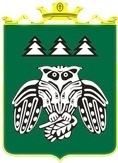 ул. Д.Каликовой, д.62, с. Выльгорт, Сыктывдинский район, Республика Коми, 168220, тел. 8(82130) 7-15-89, факс 8(82130) 7-15-89аКТ №3по результатам проведения плановой проверки соблюдения требований действующего законодательства в сфере закупок за 2016 годМуниципальная бюджетная организация дополнительного образования  «Детская музыкальная школа им. С.И. Налимова»                                            с. Выльгорт28 апреля 2017 года                                                                                                  с. ВыльгортНа основании уведомления Управления финансов администрации муниципального образования муниципального района «Сыктывдинский» от 31.03.2017г. №02-15/162, приказа о проведении мероприятия внутреннего муниципального финансового контроля в сфере закупок от 07.12.2016г. № 28-ОД главным специалистом казначейского отдела управления финансов Тарасовой И.В., проведена проверка соблюдения требований действующего законодательства в сфере закупок за 2016 год в отношении муниципальной бюджетной организации дополнительного образования «Детская музыкальная школа им. С.И.Налимова» с.Выльгорт (далее – МБОДО «ДМШ им. С.И.Налимова» с.Выльгорт).Основание проведения проверки: Бюджетный кодекс Российской Федерации, ч.3; ч. 8 ст.99  Федерального закона от 05.04.2013г. № 44-ФЗ «О контрактной системе в сфере закупок товаров, работ, услуг для обеспечения государственных и муниципальных нужд» (далее - Закон 44-ФЗ), плана  контрольной деятельности Управления финансов администрации МО МР «Сыктывдинский» по осуществлению внутреннего муниципального финансового контроля на 2017 год.Цель проверки: предупреждение   и  выявление   нарушений   законодательства Российской Федерации о контрактной системе в отношении закупок для обеспечения муниципальных нужд.Объект проверки: МБОДО «ДМШ им. С.И.Налимова» с.ВыльгортЮридический адрес: Российская Федерация, 168220, Республика Коми, с. Выльгорт, ул. Домны Каликовой, д. 60ИНН/КПП: 1109006161/110901001Проверяемый период:  2016 год.Сроки проведения проверки: с 03.04.2017 года по 28.04.2017 года. В проверяемом периоде право первой подписи имел директор МБОДО «ДМШ им. С.И.Налимова» с.Выльгорт  Шестакова Наталия Викторовна. Приказ от 26 ноября 2015 года №27 ЛС-1 «О принятии директора муниципальной бюджетной организации дополнительного образования «Детская музыкальная школа им. С.И.Налимова с. Выльгорт» Шестакову Наталию Викторовну.Приказ МБОДО «ДМШ им. С.И.Налимова» с.Выльгорт от 26 ноября 2015г. №37а-од «О возложении обязанностей контрактного управляющего» (Копии приказов - Приложение 1).ПРОВЕРКОЙ УСТАНОВЛЕНО:Согласно плану-графику размещения заказов на поставку товаров, выполнения работ, оказание услуг для обеспечения  муниципальных нужд  МБОДО «ДМШ им. С.И.Налимова» с.Выльгорт на 2016 год, определен возможный объем закупок в сумме 833,74569 тыс.руб. (План-график - Приложение 2).За 2016 год в соответствии с Федеральным законом от 05.04.2013г. № 44-ФЗ «О контрактной системе в сфере закупок товаров, работ, услуг для обеспечения федеральных и муниципальных нужд» заключено муниципальных (договоров) контрактов на сумму 410,194 тыс.руб., согласно представленного к проверке реестра контрактов. (Реестр контрактов - Приложение 3). Проверкой правильности определения и обоснования начальной (максимальной) цены контрактов, цены контрактов, заключаемых с единственным поставщиком (подрядчиком, исполнителем), при формировании планов-графиков установлено следующее.Для проведения проверки был предоставлен план-график размещения заказов на поставку товаров, выполнение работ, оказание услуг для обеспечения муниципальных  нужд заказчика на 2016 год. План-график на 2016 год размещен на официальном сайте 28.12.2015г. При формировании планов-графиков на 2016 год начальная (максимальная) цена контракта формировалась на основании выделенных бюджетных ассигнований и ценовой политики, сложившейся по результатам проведенной закупочной деятельности в 2015 году (Пояснительная записка - Приложение 4).Проверкой установлено, что запланированные суммы в плане-графике на 2016 год соответствуют и не превышают выделенным ассигнованиям. При заключении договоров на осуществление закупки у единственного поставщика (подрядчика, исполнителя) в данных договорах отсутствует ссылка на пункт 1 части 1 статьи 93 Закона №44-ФЗ. По результатам проверки данная ссылка прописана только в муниципальном контракте №_073000_ (тепловая энергия и теплоноситель, горячая вода) от 04.02.2016 года.Проверкой применения заказчиком мер ответственности и совершение иных действий в случае нарушения поставщиком (подрядчиком, исполнителем) условий контракта установлено следующее.В ходе проверки применения МБОДО «ДМШ им. С.И.Налимова» с.Выльгорт  мер ответственности и совершения иных действий в случае нарушения поставщиком (подрядчиком, исполнителем) условий контракта не установлено, следовательно, меры ответственности не применялись.Проверкой соответствия поставленного товара, выполненной работы (ее результата) или оказанной услуги условиям контракта нарушений не установлено.Проверкой своевременности, полноты и достоверности отражения в документах учета поставленного товара, выполненной работы (ее результата) или оказанной услуги нарушений не установлено.Проверкой соответствия использования поставленного товара, выполненной работы (ее результата) или оказанной услуги целям осуществления закупки нарушений не установлено. Проверка в отношении контрактного управляющего.При проверки сроков размещения плана-графика на 2016 год нарушений не установлено.Проверкой в отношении комиссий по осуществлению закупок и их членов нарушений не установлено.ВЫВОДЫ: 1. При осуществлении закупок в 2016 году МБОДО «ДМШ им. С.И.Налимова» с.Выльгорт нарушений законодательства Российской Федерации о контрактной системе в сфере закупок по проверяемой тематике не выявлено.2. При заключении договоров с единственным поставщиком для более точного учета и соответствие закупки с планом графиком необходимо указывать в договоре (контракте) номер пункта 1  части 1 статьи 93 Закона № 44-ФЗ согласно которому заключается договор (контракт). 3. Разместить акт по результатам проведения плановой проверки на сайте www.zakupki.gov.ruГлавный специалист казначейского отделауправления финансов МО МР «Сыктывдинский»                                             И.В. ТарасоваГлавный бухгалтер управления культуры администрации МО МР «Сыктывдинский»                                                                                Н.С. ЧужмароваДиректор (Контрактный управляющий)МБОДО «ДМШ им. С.И.Налимова»  с.Выльгорт                                             Н.В. Шестакова                                                             УПРАВЛЕНИЕ ФИНАНСОВАДМИНИСТРАЦИИ МУНИЦИПАЛЬНОГО ОБРАЗОВАНИЯ  МУНИЦИПАЛЬНОГО РАЙОНА «СЫКТЫВДИНСКИЙ»